Қазақстан Республикасының Ұлттық Банкі соңғы сатыдағы қарыз бойынша міндеттемелердіңорындалуын қамтамасыз ету ретінде кепілге қабылдайтын нарықтық активтер мен оларға дисконттардың 
тізбесін бекіту туралы«Қазақстан Республикасының Ұлттық Банкі туралы» 1995 жылғы 30 наурыздағы Қазақстан Республикасының Заңы 51-3-бабының 1-тармағы екінші бөлігінің 2) тармақшасына, «Қазақстан Республикасы Ұлттық Банкінің ережесін және құрылымын бекіту туралы» Қазақстан Республикасы Президентінің 2003 жылғы 31 желтоқсандағы № 1271 Жарлығымен бекітілген Қазақстан Республикасының Ұлттық Банкі ережесінің 24-тармағының бесінші бөлігі, алтыншы бөлігі 12) тармақшасының он екінші абзацына сәйкес Қазақстан Республикасы Ұлттық Банкінің Директорлар кеңесі ҚАУЛЫ ЕТЕДІ:  Қоса беріліп отырған Қазақстан Республикасының Ұлттық Банкі соңғы сатыдағы қарыз бойынша міндеттемелердің орындалуын қамтамасыз ету ретінде кепілге қабылдайтын нарықтық активтер мен оларға дисконттардың тізбесі бекітілсін.Қаржылық тұрақтылық және зерттеулер департаменті (Күбенбаев О.М.):осы қаулы қабылданғаннан кейін оны Қазақстан Республикасы Ұлттық Банкінің ресми интернет-ресурсына орналастыруды қамтамасыз етсін;осы қаулыны Қазақстан Республикасының Ұлттық Банкі орталық аппаратының мүдделі бөлімшелеріне және Қазақстан Республикасы Қаржы нарығын реттеу және дамыту агенттігіне жіберсін.Осы қаулы қабылданған күнінен бастап күшіне енеді. Осы қаулының орындалуын бақылау Қазақстан Республикасының Ұлттық Банкі Төрағасының орынбасары А.М. Баймағамбетовке жүктелсін.               Дұрыс:               Бас маман-Басқарма хатшысы                                                                                               Б.АхмеджановҚазақстан РеспубликасыҰлттық Банкі 	Директорлар Кеңесінің 2020 жылғы «   »  _______ №     қаулысымен бекітілгенҚазақстан Республикасының Ұлттық Банкі соңғы сатыдағы қарыз бойынша міндеттемелердің орындалуын қамтамасыз ету ретінде кепілге қабылдайтын нарықтық активтер мен оларға дисконттардың тізбесі«ҚАЗАҚСТАН РЕСПУБЛИКАСЫНЫҢҰЛТТЫҚ БАНКІ»РЕСПУБЛИКАЛЫҚ МЕМЛЕКЕТТІК МЕКЕМЕСІ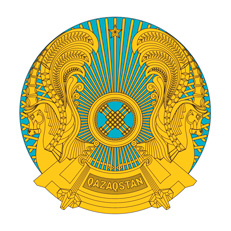 РЕСПУБЛИКАНСКОЕ ГОСУДАРСТВЕННОЕ УЧРЕЖДЕНИЕ«НАЦИОНАЛЬНЫЙ БАНКРЕСПУБЛИКИ КАЗАХСТАН»ДИРЕКТОРЛАР КЕҢЕСІНІҢ ҚАУЛЫСЫПОСТАНОВЛЕНИЕ СОВЕТА ДИРЕКТОРОВ2020 жылғы 29 қыркүйекНұр-Султан қаласы№53город Нур-СултанҰлттық Банк    ТөрағасыЕ. Досаев р/т№Нарықтық актив түріДисконт мөлшері (пайызбен)1231.Қазақстан Республикасының Қаржы министрлігі және Қазақстан Республикасының Ұлттық Банкі шығарған теңгемен номинирленген дисконтты мемлекеттік бағалы қағаздар (Қазақстан Республикасының Ұлттық Банкі ноттары)3%2.Қазақстан Республикасының Қаржы министрлігі тіркелген купондық мөлшерлемемен шығарған теңгемен номинирленген индекстелмеген мемлекеттік бағалы қағаздар5%3.Қазақстан Республикасының Қаржы министрлігі инфляция деңгейі бойынша купондық мөлшерлемемен индекстеліп шығарған теңгемен номинирленген мемлекеттік бағалы қағаздар15%4.Қазақстан Республикасының Қаржы министрлігі шығарған шетел валютасында номинирленген мемлекеттік бағалы қағаздар және Қазақстан Республикасының Қаржы министрлігі шығарған қазақстандық теңгемен номинирленген және қандай да бір шетел валютасына теңге бағамының өзгеру деңгейі бойынша индекстелген мемлекеттік бағалы қағаздар15%5.Эмитент рейтингі Standard&Poor's, Moody’s Investors Service және (немесе) Fitch рейтингтік агенттіктердің сыныптауы бойынша Қазақстан Республикасының тәуелсіз рейтингінің деңгейінен төмен емес бағасы бар халықаралық қаржы ұйымдары шығарған борыштық бағалы қағаздары10%6. «Самұрық-Қазына» ұлттық әл-ауқат қоры» акционерлік қоғамы және «Бәйтерек» ұлттық басқарушы холдингі» акционерлік қоғамы шығарған облигациялар және Standard&Poor's, Moody’s Investors Service және (немесе) Fitch рейтингтік агенттіктердің бірінің сыныптауы бойынша Қазақстан Республикасының тәуелсіз рейтингі деңгейінен төмен емес шығарылымының рейтингі бар «Самұрық-Қазына» ұлттық әл-ауқат қоры» акционерлік қоғамының және «Бәйтерек» ұлттық басқарушы холдингі» акционерлік қоғамының қатысу үлесі 50%-дан асатын компаниялардың облигациялары 10%7.Standard&Poor's және/немесе Fitch сыныптауы бойынша «BBB-» және/немесе Moody’s Investors Service сыныптауы бойынша «Baa3» тәуелсіз рейтингісі бар немесе Standard&Poor's, Moody’s Investors Service және (немесе) Fitch рейтингтік агенттіктердің бірінің сыныптауы бойынша Қазақстан Республикасының тәуелсіз рейтингінен жоғары және төмен емес шет мемлекеттердің мемлекеттік бағалы қағаздар15%